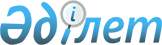 О признании утратившим силу приказа Министра образования и науки Республики Казахстан от 14 декабря 2007 года № 631 "Об утверждении Правил конкурсного отбора университетов, внедряющих инновационные образовательные программы"Приказ Министра образования и науки Республики Казахстан от 23 января 2009 года № 20

      В соответствии с поручением Руководителя Канцелярии Премьер-Министра Республики Казахстан от 16 января 2008 года № 20-55/П-8629 ПРИКАЗЫВАЮ: 



      1. Признать утратившим силу приказ Министра образования и науки Республики Казахстан от 14 декабря 2007 года № 631 "Об утверждении Правил конкурсного отбора университетов, внедряющих инновационные образовательные программы" (зарегистрированный в Реестре государственной регистрации нормативных правовых актов Республики Казахстан от 3 января 2008 года под № 5077, опубликованный в собрании актов центральных исполнительных и иных центральных государственных органов Республики Казахстан от 27 апреля 2008 года № 3). 



      2. Департаменту высшего и послевузовского образования (Омирбаев С.М.) в недельный срок направить копию настоящего приказа в Министерство юстиции Республики Казахстан для сведения. 



      3. Настоящий приказ вводится в действие со дня подписания.       Министр                                    Ж. Туймебаев 
					© 2012. РГП на ПХВ «Институт законодательства и правовой информации Республики Казахстан» Министерства юстиции Республики Казахстан
				